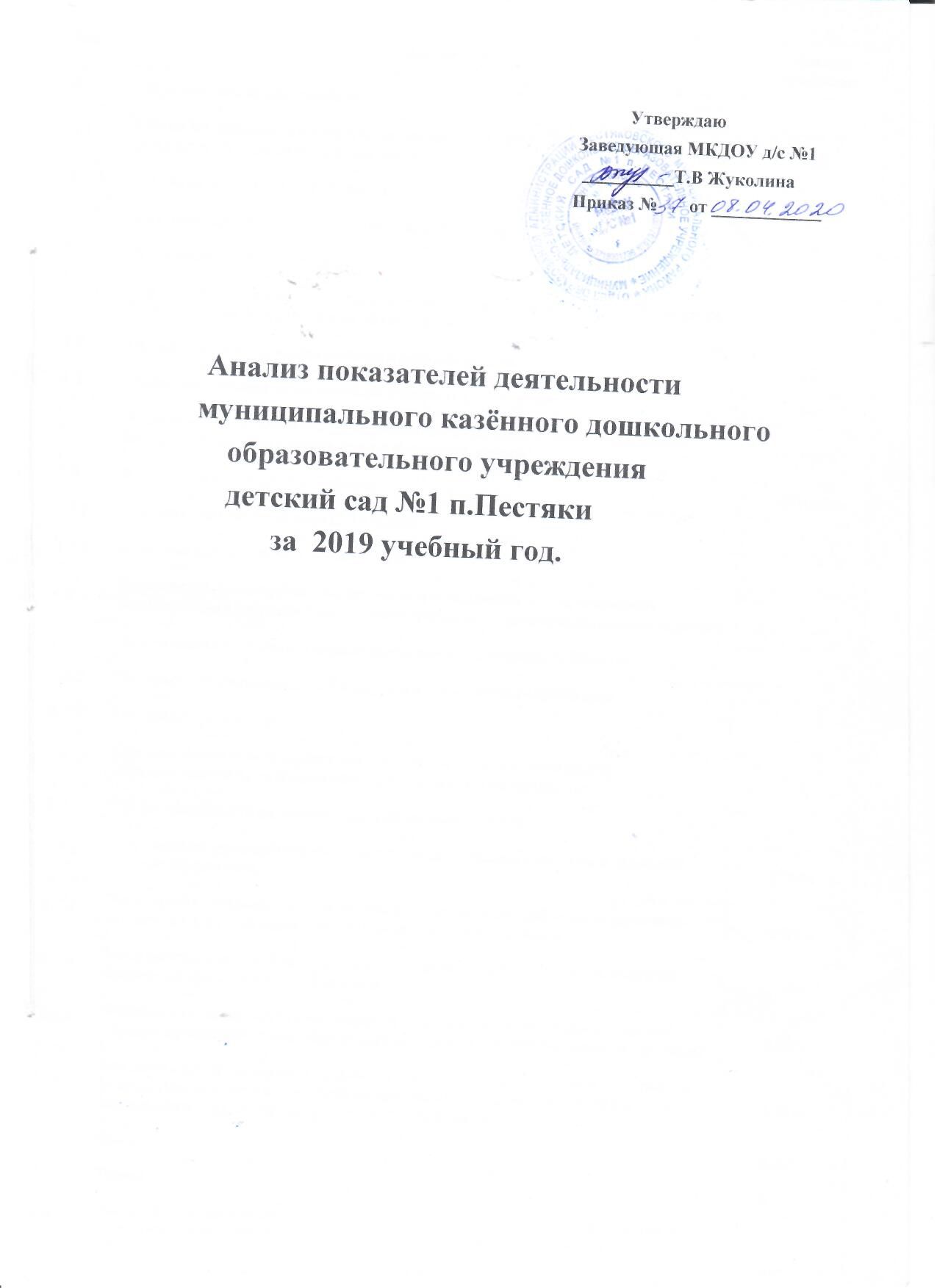 №n/nПоказателиЕдиница измерения1.Образовательная деятельность.1.1Общая численность воспитанников, осваивающих образовательную программу дошкольного образования, в том числе:601.1.1В режиме полного дня (10,5 часов)601.1.2В режиме кратковременного пребывания (3-5 часов)-1.1.3В семейной дошкольной группе-1.1.4В форме семейного образования с психолого-педагогическим сопровождением на базе дошкольной образовательной организации-1.2Общая численность воспитанников в возрасте до 3 лет121.3Общая численность воспитанников в возрасте от 3 до 8 лет481.4Численность/ удельный вес численности воспитанников в общей численности воспитанников, получающих услуги присмотра и ухода:60/100%1.4.1В режиме полного дня (8-12 часов)60/100%1.4.2В режиме продленного дня (12-14 часов)-1.4.3В режиме круглосуточного пребывания-1.5Численность/ удельный вес численности воспитанников с ограниченными возможностями здоровья в общей численности воспитанников, получающих услуги:-1.5.1По коррекции недостатков в физическом и (или) психическом развитии-1.5.2По освоению образовательной программы дошкольного образования-1.5.3По присмотру и уходу-1.6Средний показатель пропущенных дней при посещении дошкольной образовательной организации по болезни на одного воспитанника3,01.7Общая численность педагогических работников, в том числе:51.7.1Численность/ удельный вес численности педагогических работников, имеющих высшее образование2/ 40%1.7.2Численность/ удельный вес численности педагогических работников, имеющих высшее образование педагогической направленности (профиля)2/ 40%1.7.3Численность/ удельный вес численности педагогических работников, имеющих среднее профессиональное образование3/60%1.7.4Численность/ удельный вес численности педагогических работников, имеющих среднее профессиональное образование педагогической направленности (профиля)3/60%1.8Численность/ удельный вес численности педагогических работников, которым по результатам аттестации присвоена квалификационная категория, в общей численности педагогических работников, в том числе:4/80%1.8.1Высшая2/40%1.8.2Первая2/ 40%1.9Численность/ удельный вес численности педагогических работников, в общей численности педагогических работников, педагогический стаж работы которых составляет:1.9.1До 5 лет                   2/40%1.9.2Свыше 30 лет3/ 60%1.10Численность/ удельный вес численности педагогических работников, в общей численности педагогических работников, в возрасте до 30 лет1/201.11Численность/ удельный вес численности педагогических работников, в общей численности педагогических работников, в возрасте от 55 лет             2/40 %1.12Численность/ удельный вес численности педагогических и административно-хозяйственных работников, прошедших за последние 5 лет повышение квалификации/профессиональную переподготовку по профилю педагогической деятельности или иной осуществляемой в образовательной организации деятельности, в общей численности педагогических и административно-хозяйственных работников4/ 80%1.13Численность/ удельный вес численности педагогических и административно-хозяйственных работников, прошедших повышение квалификации по применению в образовательном процессе федеральных государственных образовательных стандартов, в общей численности педагогических и административно-хозяйственных работников4/ 80%1.14Соотношение «педагогический работник/воспитанник» в дошкольной образовательной организации          5/60(1/12)1.15Наличие в образовательной организации следующих педагогических работников:1.15.1Музыкального руководителя-1.15.2Инструктора по физической культуре-1.15.3Учителя-логопеда-1.15.4Логопеда-1.15.5Учителя-дефектолога-1.15.6Педагога-психолога-2Инфраструктура2.1Общая площадь помещений, в которых осуществляется образовательная деятельность, в расчете на одного воспитанника4,15кв.м2.2Площадь помещений для организации дополнительных видов деятельности воспитанников80,8 кв м2.3Наличие физкультурного залада2.4Наличие музыкального залада2.5Наличие прогулочных участков, обеспечивающих физическую активность и разнообразие игровой деятельности воспитанников на прогулкеда